President’s Council of Hutchinson Island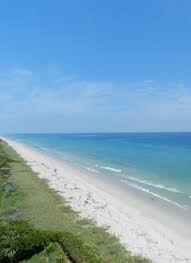 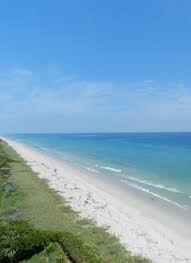 11007 S. Ocean Dr. #6220Jensen Beach, FL 34957e-mail: pcofhi@gmail.comWebsite:  https://pcofhi.com/June 21, 2021 Mr. Howard Tipton, County Administrator2300 Virginia Avenue
Fort Pierce, FL 34982 Re: So. SLC Beach Project – FundingDear Mr. Tipton,We are writing on behalf of our 5,000 plus South Hutchinson Island residents in St. Lucie County. As you know, we have been following the plans and progress for the project very closely. In April, residents and Association Boards voiced their request for county wide funding of the local share in letters to you and the Commissioners. We appreciated your efforts in responding to them.     As the budget process continues in earnest for the upcoming year, we urge a significant financial commitment from county-wide funding sources to provide the annual funding of the “local share” to fulfill the So. SLC Federal Beach Preservation Program. Concerning the funding of the local share, we ask staff propose and the Commissioners consider, in their upcoming budget deliberations, funding all of the “local share” from the Erosion District and/or other county-wide sources.Though it is important to beachfront owners, it is much more than just the protection of their beachfront property, as that beachfront provides a very significant and broad positive economic impact and recreational benefits for the county as a whole.  Also, the beach area taxpayers already contribute far more than that each year as part of their county-wide taxes. This project, with approximately 2/3 of the cost covered by state and federal funds, also contributes significantly to a much larger and overarching Resiliency Plan that merits the County’s financial commitment. We remain committed to the Initial Start’s completion and full participation within the federal 50-year program.  We welcome any opportunity to bring more clarity to the funding of the “local share”.  Thank you for all of your efforts.Yours truly,President’s Council of Hutchinson Island cc: SLC Board of County Commissioners, Mr. Mark Satterlee,Mr. Alphonso Jefferson, Ms. Jennifer HillCall to Action – ASAP – by July 5th, please write the County about the “local share” being funded from county-wide sources.Dear PC Reps and Members:Please write the County asking them to join the Federal and State government with a significant financial commitment from county-wide funding sources for the So. SLC Hutchinson Island Beach Project, within this upcoming budget. We do NOT want the local SoHI MSTU to be the only source of funding for the total “local share”, which is the balance remaining after federal and state funding is committed. (within the letter above and below is suggested wording that each Association can tailor to meet your needs and expectations). Additionally, it is the intention of the PC Board and B&D Committee to meet with individual Commissioners to discuss this issue.  It is hoped that the efforts by SHI property owners to convey their strong feelings regarding the need for county-wide sourced funding will further support the ongoing effort. (sample “Petition” is also included in this document)Thank you, President’s Council of Hutchinson Island Any text below is only a suggestion in an effort to make it easier and “prime the pump”.If via e-mail, please send to:Howard Tiptontiptonh@stlucieco.org(772) 462-1400Very importantly please copy as a cc recipient:Chris Dzadovskydzadovskyc@stlucieco.org(772) 834-6581 Frannie Hutchinson,hutchinsonf@stlucieco.org+1 (772) 462-1451 Linda Bartzbartzl@stlucieco.org(772) 462-1406 Cathy Townsend (pls note the letter attached separately about her support for   county-wide funding sources)townsendC@stlucieco.org(772) 462-1408Sean Mitchellmitchellse@stlucieco.org(772) 462-1412
Mark Satterleesatterleem@stlucieco.org772-267-0869 Alphonso JeffersonJeffersonAL@stlucieco.org(772) 462-1403 Jennifer Hillhillj@stlucieco.org(772) 462-1723 President’s Council of HIPCOFHI@gmail.comBody of email with an attached letter:I/We write on behalf of our (??? no. of) unit owners as taxpayers to request the upcoming County budget include recommendations for significant county-wide funding for the south county beach project.I/we urge the County to also now join the Federal and State government in supporting and funding the So. Hutchinson Island Beach Project from county-wide sources.I/We believe it is both warranted and merited for reasons outlined within the attached letter and greatly appreciate your consideration. Letter as attachment to email next page:Letter as attachment to email:June (insert current date) 2021Mr. Howard Tipton, County AdministratorSt. Lucie County2300 Virginia Avenue
Fort Pierce, FL 34982Dear Mr. Tipton,I/We write on behalf of our (??? no. of ) unit owners to request the upcoming County budget include recommendations for significant county-wide sourced funding for the South County Beach Project. I/we urge the County to also now join the Federal and State government in supporting and funding the So. Hutchinson Island Beach Project from county-wide funding sources.Make your case as you feel appropriate/fair, i.e….The beach is a county-wide resource and important county-wide economic driver. Request ALL (or at least ½ or more), of the “Local Share” (any balance remaining after federal and state funding) come from county-wide funding sources. (The amount of county wide funding you request should be the amount you feel is fair/appropriate.) County owned and controlled parks are part of the beachfront and should, at a minimum, be responsible for their beachfront.Further another 1.5 miles or Please consider our concerns and request for county-wide sourced funding to support the So. Hutchinson Island Beach Project. We appreciate your interest and welcome any opportunity forfurther dialogue.Sincerely,Name of your Association Board of Directors or your name(s)cc: SLC Commissioners    Mark Satterlee, Deputy County Administrator    Alphonso Jefferson, Deputy County Administrator    President’s Council of Hutchinson IslandSample “Petition” to post on bulletin board or for canvassing next page:Sample “Petition” to post on bulletin board or for canvassing:(Insert Name of Association/HOAAddress of Association/HOA)Mr. Howard Tipton, County Administrator andSt. Lucie County Board of County Commissioners2300 Virginia Avenue
Fort Pierce, FL 34982We the undersigned respectfully request the County to join the Federal and State government with a significant financial commitment from county-wide funding sources for the So. SLC Hutchinson Island Beach Project within the upcoming budget. Thank you.Unit No. and Name:____________________________________________________________________________________________________________________________________________________________________________________________________________________________________________________________________________________________________________________________________________________________________________________________________________________________________________________________________________________________________________________________________________________________________________________________________________________________________________________________________________________________________________________________________________________________________________________________________________________________________________________________________________________________________________________________________________________________________________________________________________________________________________________________________________________________________________________________________________________________________________________________________________________________________________________________________________________________________________________________________________________________________________________________________________________________________________________________________________________________________________________________________________________________________________________________________________________________________________________________________________________________________________________________________________________________________________________________________________________________________________________________________________________________________________________________________________________________________________________________________________________________________________________________________________________________________________________________________________________________________________________________________________________________________________________________________________________________________________________________________________________________________________________________________________________________________________________________________________________________________________________________________________________________________________________________________________________________________________________________________________________________________________________________________________________________________________________________________________________________________________________________________________________________________________________________________________________________________________________________________________________________________________________________________________________